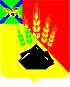 АДМИНИСТРАЦИЯ МИХАЙЛОВСКОГО МУНИЦИПАЛЬНОГО РАЙОНА ПОСТАНОВЛЕНИЕ 
16.03.2023                                              с. Михайловка                                                  № 285-паОб утверждении Порядка ведения реестра специализированного жилищного фонда Михайловского муниципального районаВ соответствии с Жилищным кодексом Российской Федерации, Федеральным законом от 06.10.2003 №131-ФЗ «Об общих принципах организации местного самоуправления в Российской Федерации», Постановлением Правительства РФ от 26.01.2006 № 42 «Об утверждении Правил отнесения жилого помещения к специализированному жилищному фонду и типовых договоров найма специализированных жилых помещений», на основании Устава Михайловского муниципального района администрация Михайловского муниципального района ПОСТАНОВЛЯЕТ:1. Утвердить Порядок ведения реестра специализированного жилищного фонда Михайловского муниципального района (прилагается).2. Муниципальному казенному учреждению «Управление по организационно-техническому обеспечению деятельности администрации Михайловского муниципального района» (Корж С.Г.) разместить настоящее постановление на официальном сайте администрации Михайловского муниципального района.3. Контроль за исполнением настоящего постановления возложить на заместителя главы администрации муниципального района Миколайчук Ю.Л.Глава Михайловского муниципального района –глава администрации района                                                               В.В. АрхиповУТВЕРЖДЕНпостановлением администрацииМихайловского муниципального районаот 16.03.2023 № 285-паПорядок ведения реестра специализированного жилищного фонда Михайловского муниципального района1. Общие положения 1.1. Настоящий Порядок ведения Реестра специализированного жилищного фонда Михайловского муниципального района - база данных, содержащая совокупность сведений о жилых помещениях, находящихся в муниципальной собственности Михайловского муниципального района, включенных в специализированный жилищный фонд с отнесением их к одному из следующих видов жилых помещений специализированного жилищного фонда: - служебные жилые помещения;- жилые помещения в общежитиях;- жилые помещения маневренного фонда (далее – Реестр);- жилые помещения для детей-сирот, детей, оставшихся без попечения родителей, лиц из числа детей-сирот и детей, оставшихся без попечения родителей (далее – Реестр для детей сирот).1.2. Реестр содержит следующие сведения:- адрес муниципального жилого помещения;- площадь жилого помещения;- решение о включении жилого помещения в специализированный жилищный фонд с отнесением к одному из видов (служебные жилые помещения, жилые помещения в общежитиях, жилые помещения маневренного фонда) с указанием реквизитов правового акта;- назначение жилого помещения служебные жилые помещения, жилые помещения в общежитиях, жилые помещения маневренного фонда;- статус жилого помещения (предоставлено, свободно);- решение об исключении жилого помещения из специализированного жилищного фонда Михайловского муниципального района с указанием реквизитов правового акта.1.3. Реестр для детей-сирот содержит следующие сведения:- адрес муниципального жилого помещения;- площадь жилого помещения;- решение о включении жилого помещения в специализированный жилищный фонд в качестве жилого помещения для детей-сирот, детей, оставшихся без попечения родителей, лиц из числа детей-сирот и детей, оставшихся без попечения родителей с указанием реквизитов правового акта;- назначение жилого помещения – жилое помещение для детей-сирот, детей, оставшихся без попечения родителей, лиц из числа детей-сирот и детей, оставшихся без попечения родителей;- статус жилого помещения (предоставлено, свободно);- решение об исключении жилого помещения из специализированного жилищного фонда Михайловского муниципального района с указанием реквизитов правового акта.1.4. Ведение Реестра осуществляется отделом по работе с жилищным фондом управления жизнеобеспечения администрации Михайловского муниципального района (далее - Отдел) по форме согласно приложения №1 к настоящему Порядку.1.5. Ведение Реестра для детей сирот осуществляется главным специалистом 1 разряда по обеспечению детей-сирот, детей, оставшихся без попечения родителей, лиц из числа детей-сирот и детей, оставшихся без попечения родителей жилыми помещениями администрации Михайловского муниципального района (далее – специалист по детям-сиротам) по форме согласно приложения №2 к настоящему Порядку.1.4. До распределения специализированного жилищного фонда (служебные жилые помещения, жилые помещения в общежитиях, жилые помещения маневренного фонда, жилые помещения для детей-сирот, детей, оставшихся без попечения родителей, лиц из числа детей-сирот и детей, оставшихся без попечения родителей) Михайловского муниципального района контроль над состоянием муниципального имущества осуществляет управление по вопросам градостроительства, имущественных и земельных отношений.2. Порядок внесения сведений в Реестр2.1. Внесение сведений о жилых помещениях, подлежащих учету в Реестре, Реестре для детей-сирот осуществляется на основании выписки из решения протокола комиссии по жилищным вопросам, утвержденного постановлением администрации Михайловского муниципального района о включении жилого помещения в специализированный жилищный фонд, либо об исключении жилого помещения из специализированного жилищного фонда Михайловского муниципального района.2.2. Внесение в Реестр, Реестре для детей-сирот сведений о жилом помещение, которое приобретает статус жилого помещения специализированного жилищного фонда, либо исключение жилого помещения из специализированного жилищного фонда осуществляется в трехдневный срок со дня принятия решения комиссии по жилищным вопросам утвержденное постановлением администрации Михайловского муниципального района о включении, жилого помещения в специализированный жилищный фонд Михайловского муниципального района, либо об исключении жилого помещения из специализированного жилищного фонда Михайловского муниципального района.3. Порядок внесения изменений в Реестр3.1. Внесение изменений в Реестр, Реестре для детей-сирот осуществляется в случае изменения сведений о жилом помещении на основании документов, подтверждающих произошедшие изменения, в трехдневный срок.Приложение №1 к Порядку ведения реестра специализированногожилищного фонда Михайловского муниципального районаРеестр специализированного жилищного фонда Михайловского муниципального района в качестве манёвренного, служебного жилого помещения, общежитияПриложение №2 к Порядку ведения реестра специализированногожилищного фонда Михайловского муниципального районаРеестр специализированного жилищного фонда Михайловского муниципального района для детей-сирот, детей, оставшихся без попечения родителей, лиц из числа детей-сирот и детей, оставшихся без попечения родителей№п/пАдрес жилого помещенияПло-щадьРешение о включении жилого помещения Назначение жилого помещения (манёвренный, служебный,общежитие)Статус: (предос-тавлено/свободно)Решение об исклю-чении жилого помеще-ния№п/пАдрес жилого помещенияПло-щадьРешение о включении жилого помещения Назначение жилого помещения Статус: (предостав-лено/свободно)Решение об исключении жилого помещения